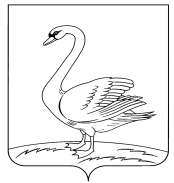 РАСПОРЯЖЕНИЕАдминистрации сельского поселения Куликовский сельсовет Лебедянского муниципального районаЛипецкой области Российской Федерации19.03.2020 года                                                                                           № 10О составе комиссии по оценке труда.    В соответствии с Трудовым кодексом РФ ,  Положением   «Об оплате труда работников муниципального учреждения культуры, финансируемых из бюджета сельского поселения Куликовский сельсовет», утвержденное  решением от 14.11.2011 г. №45 (в редакции от 01.11.2012 № 76, от 16.03.2013 г. № 93; от 16.04.2014г  № 127, 24.09.2014г  №146; от 17.02.2015 г №164, 24.03.2017г №60 , от 18.01.2018г  № 107)1.Назначить комиссию по оценке эффективности деятельности руководителя Муниципального бюджетного учреждения «Куликовский центр культуры и досуга»», подведомственного администрации сельского поселения Куликовский сельсовет, в составе:Зайцев А.В. - глава сельского поселения Куликовский сельсовет, председатель комиссии;Юдина Л.Ф. – старший специалист администрации сельского поселения Куликовский сельсовет, заместитель председателя комиссии;Рвачева Л.А.  – старший  специалист администрации сельского поселения Куликовский сельсовет, секретарь комиссии;Бартенева М.В. – депутат Совета депутатов сельского поселения Куликовский сельсовет.2. Контроль за исполнением настоящего распоряжения оставляю за собой.Глава администрации  сельского поселения Куликовский сельсовет :				          А.В.Зайцев  